附件1：2023年湖南省大学生数字媒体创意设计大赛总决赛获奖名单序号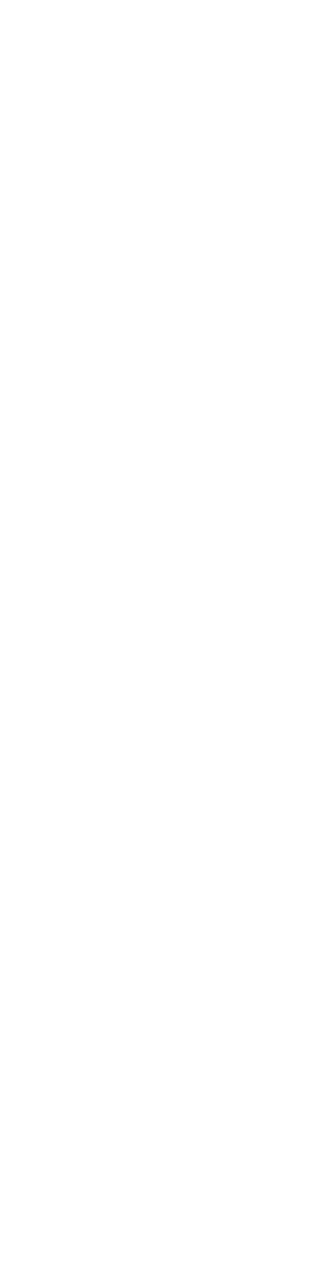 组别作品名称学生创作人员指导老师获奖等级1A2互联网营销策划（直播电商类）醴陵陶瓷张扬、曾玉婷、黄似虹、何玲琪、唐芳婷张智艳三等奖2B1-1数字影像动画设计组等“风”来刘瑛瑛、汤洋、何东英、张晴、卜榛亮姜太军二等奖3B1-1数字影像动画设计组纸语欧阳佩芸、雷静文、张聚成、王雅琪、陈璇胡慧、邓辉二等奖4B1-1数字影像动画设计组追风赶月高梦晓、骆芷妍、文明刘艳凤、叶思婷三等奖5B1-2数字绘画设计组每个梦想都是100分范柳烨、崔沛嫱、王国豪、张瑜颖、唐彬彬姜太军、彭静昊一等奖6B1-2数字绘画设计组绘梦刘孝文、侯立刚、唐浩、黄帅胡慧、邓辉二等奖7B1-2数字绘画设计组长沙长卷陈涛、周楚泽、谢雨嫣杨会娟二等奖8B1-2数字绘画设计组演绎梦想黄帅、刘紫璇、刘孝文、雷静文胡慧、邓辉三等奖9B1-2数字绘画设计组黔南梦旅陈泓瑾吴月亮三等奖10B1-2数字绘画设计组“忆传统节日”插画设计张涵、吴芸馨、危柯欣杨会娟三等奖11B1-3数字交互设计组“脑益康”老年人认知训练游戏APP交互界面设计范柳烨、刘家怡、李依娜、张培、李亚伶那成爱一等奖12B1-3数字交互设计组幻识文明app设计桂紫琳、陈柏伶、姚梓涵、张欣、皮添艺叶思婷二等奖13B1-3数字交互设计组轻旅——基于年轻群体个性化匹配的旅行软件丁蕾、周文静、刘忠博黄莹三等奖14B1-3数字交互设计组入木三分——H5设计雷滟匀、陶美琳、彭玲胡慧、邓辉三等奖15B1-3数字交互设计组布艺织家APP交互设计江姿、程雨、彭杰、贾代永、张新宁叶思婷、姜太军三等奖16B2-1智能交通与工程水田福寿螺治理装置设计蔡思由、彭万、黄浩楠邢江浩一等奖17B2-1智能交通与工程蓝莓采摘运输一体机罗仁艳、李卓、辛昳慧子、吴晓荣、陈晨杨元二等奖18B2-1智能交通与工程面向大棚的除雪设备设计彭明芳、刘春晓、卢卓旭、胡源源刘雪梅三等奖19B2-1智能交通与工程城市通勤共享汽车概念设计胡晶、钟荣、李亚伶、齐梓帆、刘俊驰文星三等奖20B2-2智能公共与家居组基于下肢失能人群的自理洗浴设备丁蕾、胡依群、周文静、潘依凡、周艺仁杨元一等奖21B2-2智能公共与家居组基于智能户外代际健身产品设计曾文彬、厉德胜、姚乐、孙佳妮、李羊羊吴寒二等奖22B2-2智能公共与家居组奈斯派索智能咖啡机李珍、李承阳、台保强、肖黄怡、杨倩王章叶二等奖23B2-2智能公共与家居组一体化便携式智能洗车机设计李承阳、曾悦、张永淇、周楚凡、台保强王章叶三等奖24B2-2智能公共与家居组基于情感互动的智能垃圾回收设备杨倩、肖黄怡、李珍、周浩林、曾悦王章叶三等奖25B2-2智能公共与家居组超市一体化智能购物车丁蕾、吴晓荣、李卓、黄蓉、胡雲黄莹三等奖26B2-3智能电子与文创组大白兔新年礼盒李艳红、肖妍、肖明珠、刘忠博、王俊麟胡慧、邓辉二等奖27B2-3智能电子与文创组江西摊面具防护系列文创产品设计黎梦莎、谢雨嫣、陈涛杨会娟二等奖28B2-3智能电子与文创组湘潭纸影文创设计谢雨嫣、黎梦莎、陈涛杨会娟二等奖29B2-3智能电子与文创组物种起源李嘉仪、张梓萱刘芳二等奖30B2-3智能电子与文创组戏说夏乐怡、周小雅刘芳三等奖31B2-3智能电子与文创组“放风”非遗风筝文创设计张微婉、郭迅、蒋茜刘粲、胡慧三等奖32B2-3智能电子与文创组导引图积木胡雲、张媛、黄蓉刘芳三等奖